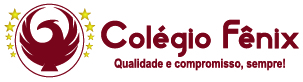 (1O ANO B – ENSINO FUNDAMENTAL I – VESPERTINO)Senhores pais e/ou responsáveis, Segue abaixo os assuntos que deverão ser estudados referentes às Avaliações Globais do 3º trimestre/2018.Atenciosamente,Coordenação Pedagógica DATA DA AVALIAÇÃOCONTEÚDOSLÍNGUA PORTUGUESA(19/11/18)SEGUNDA-FEIRACAPITULO 14: UMA HISTÓRIA DE MUITAS HISTÓRIAS: Hora da leitura: 72 a 75; Compreendendo a língua: 76 a 79; Para relembrar: 88 e 89.CAPÍTULO 15: VERDADE OU MENTIRA? Hora da leitura: 90 a 94; Compreendendo a língua: 95 a 100; Para relembrar: 106 e 107.CAPÍTULO 16: ASSIM DESTE TAMANHO: Hora da leitura: 108 a 111; Compreendendo a língua: 112 a   114; 117 a 119; Para relembrar: 127.MATEMÁTICA(20/11/18)TERÇA-FEIRACAPÍTULO 14: 1.2.3... QUANTOS DESSA VEZ? Relação entre número e quantidade: 74 a 77; Adição e subtração; 82 a 89. Noções de dúzia: 90 e 91; Formas diferentes de contar: 92 e 93. Atividades: 96 a 99. Para relembrar: 100 e 101CAPITULO 15: RECONHECENDO OS SÓLIDOS: Espaço e forma: 102 a 103. Simetria: 105 e 106, 108 e 109. Para relembrar: 114 e 115.CAPITULO 16: O DINHEIRO E VOCÊ: Comprar e vender; 116 a 122; Medida de tempo: 126 a 128. Para relembrar: 129 e 130.NATUREZA E SOCIEDADE(21/11/18)QUARTA-FEIRACAPITULO 14: A RUA EM QUE EU MORO: A minha rua: 56 a 62. O trânsito: 63 a 66. Para relembrar: 67 e 68.CAPITULO 15: OS ANIMAIS: Os melhores amigos do homem: 68 a 82. Para relembrar: 84 e 85.CAPITULO 16: JARDIM, HORTA E POMAR: Viva a natureza: 86 a 93. As plantas: 94 a 98. Para relembrar: 99.LÍNGUA INGLESA(22/11/18)QUINTA-FEIRACHAPTER 14 – FEELINGSPages 96 a 99.CHAPTER 15 – BREAK TIMEPages 100 a 105.